УКРАЇНАПАВЛОГРАДСЬКА  МІСЬКА  РАДАДНІПРОПЕТРОВСЬКОЇ  ОБЛАСТІ(46 сесія VІІІ скликання)РІШЕННЯвід 05.12.2023р.				                              №1347-46/VIIIПро надання у користування земельних ділянокКеруючись п.34 ч.1 ст.26 Закону України "Про місцеве самоврядування в Україні", ст.ст.12,93,120,123,141 Земельного кодексу України, ст.7 Закону України "Про оренду землі", Законом України "Про державну реєстрацію речових прав на нерухоме майно та їх обтяжень", Законом України "Про Державний земельний кадастр", Постановою КМУ                 від 17.10.2012р. №1051 "Про затвердження Порядку ведення Державного земельного кадастру", рішенням 34 сесії VII скликання від 13.02.2018р. №1062-34/VII "Про затвердження переліку назв вулиць, провулків, проїздів, проспектів, бульварів, площ у місті Павлоград", рішенням 31 сесії VIII скликання від 13.12.2022р. №829-31/VIII "Про перейменування вулиць та провулків міста Павлоград", розглянувши заяви юридичних та фізичних осіб, міська радаВ И Р І Ш И Л А :Припинити дію договору оренди земельної ділянки:1.1 на вул.Повстання,87, площею 0,1165 га, кадастровий номер 1212400000:02:038:0238, укладеного з фізичною особою-підприємцем Крайніком Вадимом Васильовичем та зареєстрованого 06.11.2020р. за №39079332, у зв'язку з набуттям іншою особою права власності на нерухоме майно, яке розташоване на земельній ділянці, згідно поданої заяви. Зобов'язати ФОП Крайніка В.В. (ідентифікаційний номер хххххххххх), у місячний термін, з моменту прийняття даного рішення, забезпечити державну реєстрацію припинення  права оренди земельної ділянки.2. Надати земельну ділянку, зареєстровану в Державному земельному кадастрі, право власності на яку зареєстровано у Державному реєстрі речових прав на нерухоме майно,                без зміни її меж та цільового призначення:2.1 Товариству з обмеженою відповідальністю "ЛАРЕНТА" (ідентифікаційний код хххххххх), у зв'язку з набуттям права власності на нерухоме майно,                                                 на вул.Повстання,87/2, площею 0,1165 га, кадастровий номер 1212400000:02:038:0238,                     для обслуговування будівель та споруд, вид цільового призначення земель                            (КВЦПЗ) - 11.02 - (для розміщення та експлуатації основних, підсобних і допоміжних будівель та споруд підприємств переробної, машинобудівної та іншої промисловості), землі промисловості, транспорту, електронних комунікацій, енергетики, оборони та іншого призначення, в оренду строком на 15 (п'ятнадцять) років.Строк оренди на даний термін встановлений на підставі голосування депутатів на сесії Павлоградської міської ради.Визначити річну орендну плату за користування цією земельною ділянкою в розмірі 4% від грошової оцінки земельної ділянки згідно порядку встановлення розмірів орендної плати за земельні ділянки, які розташовані на території міста Павлоград, затвердженого рішенням сесії Павлоградської міської ради  від 30.06.2021р. №292-10/VIII.2.2 Приватному підприємству фірмі "Френд" (ідентифікаційний код хххххххх),                     на вул.Кравченка,2г, площею 0,0101 га, кадастровий номер 1212400000:03:018:0091,                   для обслуговування магазину, вид цільового призначення земель (КВЦПЗ) - 03.07 - (для будівництва та обслуговування будівель торгівлі), землі житлової та громадської забудови,                в оренду строком на 20 (двадцять) років.Строк оренди на даний термін встановлений на підставі голосування депутатів на сесії Павлоградської міської ради.Визначити річну орендну плату за користування цією земельною ділянкою в розмірі 4% від грошової оцінки земельної ділянки згідно порядку встановлення розмірів орендної плати за земельні ділянки, які розташовані на території міста Павлоград, затвердженого рішенням сесії Павлоградської міської ради  від 30.06.2021р. №292-10/VIII.Припинити договір оренди земельної ділянки від 31.10.2013р. зареєстрований                      за №3210417, укладений з ПП фірмою "Френд" на земельну ділянку площею 0,0101 га,                  на вул.Кравченка,2г, кадастровий номер 1212400000:03:018:0091, у зв'язку із закінченням терміну дії договору оренди.2.3 Товариству з обмеженою відповідальністю фірмі "Сервісцентр" (ідентифікаційний код хххххххх), на вул.Тернівська,7, площею 0,1659 га, кадастровий номер 1212400000:03:023:0050, для обслуговування ремонтних майстерень, вид цільового призначення земель (КВЦПЗ) - 11.02 - (для розміщення та експлуатації основних, підсобних і допоміжних будівель та споруд підприємств переробної, машинобудівної та іншої промисловості), землі промисловості, транспорту, електронних комунікацій, енергетики, оборони та іншого призначення, в оренду строком на 25 (двадцять п'ять) років.Строк оренди на даний термін встановлений на підставі голосування депутатів на сесії Павлоградської міської ради.Визначити річну орендну плату за користування цією земельною ділянкою в розмірі 4% від грошової оцінки земельної ділянки згідно порядку встановлення розмірів орендної плати за земельні ділянки, які розташовані на території міста Павлоград, затвердженого рішенням сесії Павлоградської міської ради  від 30.06.2021р. №292-10/VIII.Припинити договір оренди земельної ділянки від 03.03.2005р. зареєстрований                    за №040500900064, укладений з ТОВ фірмою "Сервісцентр" на земельну ділянку                    площею 0,1659 га, на вул.Тернівська,7, кадастровий номер 1212400000:03:023:0050,                             у зв'язку із закінченням терміну дії договору оренди.2.4 Товариству з обмеженою відповідальністю "ПАВЛОГРАД  БУДДЕТАЛЬ" (ідентифікаційний код хххххххх), на вул.Героїв України,30, площею 3,9800 га, кадастровий номер 1212400000:01:008:0010, для розміщення та експлуатації основних, підсобних і допоміжних будівель та споруд, вид цільового призначення земель (КВЦПЗ) - 11.02 - (для розміщення та експлуатації основних, підсобних і допоміжних будівель та споруд підприємств переробної, машинобудівної та іншої промисловості), землі промисловості, транспорту, електронних комунікацій, енергетики, оборони та іншого призначення, в оренду строком на 1 (один) рік.Строк оренди на даний термін встановлений на підставі голосування депутатів на сесії Павлоградської міської ради.Визначити річну орендну плату за користування цією земельною ділянкою в розмірі 4% від грошової оцінки земельної ділянки згідно порядку встановлення розмірів орендної плати за земельні ділянки, які розташовані на території міста Павлоград, затвердженого рішенням сесії Павлоградської міської ради  від 30.06.2021р. №292-10/VIII.Припинити договір оренди земельної ділянки від 04.11.2021р. зареєстрований                    за №44972120, укладений з ТОВ "ПАВЛОГРАД  БУДДЕТАЛЬ" на земельну ділянку                    площею 3,9800 га, на вул.Героїв України,30, кадастровий номер 1212400000:01:008:0010,                             у зв'язку із закінченням терміну дії договору оренди.2.5 ПРИВАТНОМУ ПІДПРИЄМСТВУ "ВИРОБНИЧА ФІРМА "ДЖЕМІНІ" (ідентифікаційний код хххххххх), на вул.Терьошкіна,17, площею 2,4700 га, кадастровий номер 1212400000:03:023:0144, для обслуговування будівель та споруд, вид цільового призначення земель (КВЦПЗ) - 11.02 - (для розміщення та експлуатації основних, підсобних і допоміжних будівель та споруд підприємств переробної, машинобудівної та іншої промисловості), землі промисловості, транспорту, електронних комунікацій, енергетики, оборони та іншого призначення, в оренду строком на 25 (двадцять п’ять) років.Строк оренди на даний термін встановлений на підставі голосування депутатів на сесії Павлоградської міської ради.Визначити річну орендну плату за користування цією земельною ділянкою в розмірі 4% від грошової оцінки земельної ділянки згідно порядку встановлення розмірів орендної плати за земельні ділянки, які розташовані на території міста Павлоград, затвердженого рішенням сесії Павлоградської міської ради  від 30.06.2021р. №292-10/VIII.2.6 ПРИВАТНОМУ ПІДПРИЄМСТВУ "ВИРОБНИЧА ФІРМА "ДЖЕМІНІ" (ідентифікаційний код хххххххх), на вул.Терьошкіна,17а, площею 0,6500 га, кадастровий номер 1212400000:03:023:0139, для обслуговування будівлі, вид цільового призначення земель (КВЦПЗ) - 11.02 - (для розміщення та експлуатації основних, підсобних і допоміжних будівель та споруд підприємств переробної, машинобудівної та іншої промисловості), землі промисловості, транспорту, електронних комунікацій, енергетики, оборони та іншого призначення, в оренду строком на 25 (двадцять п’ять) років.Строк оренди на даний термін встановлений на підставі голосування депутатів на сесії Павлоградської міської ради.Визначити річну орендну плату за користування цією земельною ділянкою в розмірі 4% від грошової оцінки земельної ділянки згідно порядку встановлення розмірів орендної плати за земельні ділянки, які розташовані на території міста Павлоград, затвердженого рішенням сесії Павлоградської міської ради  від 30.06.2021р. №292-10/VIII.2.7 Фізичній особі-підприємцю Жованіку Анатолію Віталійовичу (ідентифікаційний номер хххххххххх), на вул.Леоніда Каденюка (р-н ж/б №26), площею 0,0050 га, кадастровий номер 1212400000:03:018:0014, для обслуговування торгівельного павільйону,                                           вид цільового призначення земель (КВЦПЗ) - 03.07 - (для будівництва та обслуговування будівель торгівлі), землі житлової та громадської забудови, в оренду строком                                на 5 (п'ять) років.Строк оренди на даний термін встановлений на підставі голосування депутатів на сесії Павлоградської міської ради.Визначити річну орендну плату за користування цією земельною ділянкою в розмірі 8% від грошової оцінки земельної ділянки згідно порядку встановлення розмірів орендної плати за земельні ділянки, які розташовані на території міста Павлоград, затвердженого рішенням сесії Павлоградської міської ради  від 30.06.2021р. №292-10/VIII.2.8 Громадянину Дігалову Олександру Панасовичу (ідентифікаційний номер хххххххххх), на вул.Харківська,16, площею 0,2590 га, кадастровий номер 1212400000:01:013:0064, для обслуговування будівель під цех деревообробки,                              вид цільового призначення земель (КВЦПЗ) - 11.02 - (для розміщення та експлуатації основних, підсобних і допоміжних будівель та споруд підприємств переробної, машинобудівної та іншої промисловості), землі промисловості, транспорту,                        електронних комунікацій, енергетики, оборони та іншого призначення, в оренду строком                    на 5 (п'ять) років.Строк оренди на даний термін встановлений на підставі голосування депутатів на сесії Павлоградської міської ради.Визначити річну орендну плату за користування цією земельною ділянкою в розмірі 4% від грошової оцінки земельної ділянки згідно порядку встановлення розмірів орендної плати за земельні ділянки, які розташовані на території міста Павлоград, затвердженого рішенням сесії Павлоградської міської ради  від 30.06.2021р. №292-10/VIII.Припинити договір оренди земельної ділянки від 16.07.2012р. зареєстрований                      за №121240004000185, укладений з ФОП Дігаловим О.П. на земельну ділянку                       площею 0,2590 га, на вул.Харківська,16, кадастровий номер 1212400000:01:013:0064,                      у зв'язку із закінченням терміну дії договору оренди.2.9 Громадянину Новосельцеву Леоніду Івановичу (ідентифікаційний номер хххххххххх), на вул.Заводська,57, площею 0,1400 га, кадастровий номер 1212400000:01:006:0002, для обслуговування комплексу по обслуговуванню легкових автомобілів, вид цільового призначення земель (КВЦПЗ) - 03.13 - (для будівництва та обслуговування будівель закладів побутового обслуговування), землі житлової та громадської забудови, в оренду строком на 15 (п'ятнадцять) років.Строк оренди на даний термін встановлений на підставі голосування депутатів на сесії Павлоградської міської ради.Визначити річну орендну плату за користування цією земельною ділянкою в розмірі 4% від грошової оцінки земельної ділянки згідно порядку встановлення розмірів орендної плати за земельні ділянки, які розташовані на території міста Павлоград, затвердженого рішенням сесії Павлоградської міської ради  від 30.06.2021р. №292-10/VIII.Припинити договір оренди земельної ділянки від 24.10.2005р. зареєстрований                      за №040500900258, укладений з гр.Новосельцевим Л.І. на земельну ділянку                           площею 0,1400 га, на вул.Заводська,44, кадастровий номер 1212400000:01:006:0002, у зв'язку                    із закінченням терміну дії договору оренди.2.10 Товариству з додатковою відповідальністю "Автопромінь" (ідентифікаційний код хххххххх), на вул.Дніпровська,571-а, площею 0,0300 га, кадастровий номер 1212400000:03:014:0055, для обслуговування будівлі пункту для зупинки з приміщенням кас,                         вид цільового призначення земель (КВЦПЗ) - 12.04 - (для розміщення та експлуатації будівель і споруд автомобільного транспорту та дорожнього господарства), землі промисловості, транспорту, електронних комунікацій, енергетики, оборони та іншого призначення, в оренду строком на 6 (шість) місяців.Строк оренди на даний термін встановлений на підставі голосування депутатів на сесії Павлоградської міської ради.Визначити річну орендну плату за користування цією земельною ділянкою в розмірі 7% від грошової оцінки земельної ділянки згідно порядку встановлення розмірів орендної плати за земельні ділянки, які розташовані на території міста Павлоград, затвердженого рішенням сесії Павлоградської міської ради  від 30.06.2021р. №292-10/VIII.3. Зобов’язати землекористувачів протягом місяця з моменту прийняття даного рішення:3.1 Звернутися до відділу земельно-ринкових відносин для укладання договору оренди земельної ділянки, що надається згідно з п.1 цього рішення.3.2 Забезпечити державну реєстрацію права оренди на земельну ділянку, що надається згідно з п.1 цього рішення.4. Зобов’язати землекористувачів протягом січня 2024 року звернутися до відділу земельно-ринкових відносин для внесення змін до договору оренди земельної ділянки                 в частині відсоткової ставки річної орендної плати для виконання вимог рішення Павлоградської міської ради від 27.06.2023р. №1111-40/VІІІ "Про внесення змін до рішення міської ради від 30.06.2021р. №292-10/VІІІ "Про затвердження порядку встановлення розмірів орендної плати за земельні ділянки, які розташовані на території міста Павлоград".5. Використовувати надану земельну ділянку за цільовим призначенням, утримувати її у належному санітарному стані, постійно проводити роботи з прибирання та благоустрою наданої і прилеглої території.6. Забезпечити збереження та вільний доступ до мереж інженерних комунікацій, які проходять по наданій території, для проведення ремонтних та профілактичних робіт.7. У разі виникнення цивільно-правових відносин по забудові, звернутись у міську раду  в місячний термін з клопотанням на переоформлення земельної ділянки.8. Невиконання пункту 5 даного рішення тягне за собою застосування штрафних санкцій згідно з Кодексом України про адміністративні правопорушення.9. Забезпечити:- виконання вимог Постанови КМУ від 28.12.01р. №1789, від 01.08.06р. №1045;- виконання вимог Закону України "Про охорону земель".10. При необхідності знищення або пошкодження дерев і чагарників згідно постанови Кабміну від 28.12.2001 року №1789 погодити розмір шкоди з управлінням екології та природних ресурсів у Дніпропетровській області та органів, які відповідають за стан зелених насаджень, та згідно постанови Кабміну від 01.08.2006р. №1045 погодити порядок видалення дерев, кущів, газонів і квітників.11. При проведенні будівельних робіт землекористувачу отримати спеціальний  дозвіл на зняття та перенесення ґрунтового покриву (родючого шару грунту).12. Рекомендувати Головному управлінню Держгеокадастру у Дніпропетровській області внести відомості до Державного земельного кадастру згідно прийнятого рішення.13. Відповідальність щодо виконання даного рішення покласти на начальника відділу земельно-ринкових відносин.14. Загальне керівництво по виконанню даного рішення покласти на заступника міського голови за напрямком роботи.15. Контроль за виконанням рішення покласти на постійну депутатську комісію                              з питань екології, землеустрою, архітектури, генерального планування та благоустрою.Міський голова                                                                                             Анатолій ВЕРШИНА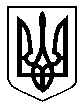 